Приказ №  170от   11.12.2020 г.                                                                                                              с.  Казачинское В целях выявления и поддержки одаренных и способных детей, стимулирования                    их   к творчеству и экспериментальной работе, а также совершенствования психологического                    и педагогического сопровождения детской одаренности, мотивации педагогов                                       к систематической работе с одаренными детьми,                                                                 ПРИКАЗЫВАЮ:1. Никифоровой Е.В. директору МКУ «Ресурсный центр образования» организовать проведение   муниципального этапа краевого форума «Молодежь и наука» IX районной конференции исследовательских работ учащихся "Эврика" (далее Конференция)  для учащихся  7-11-х классов  общеобразовательных учреждений   Казачинского района   24-26  февраля  2021 года   дистанционно, с использованием сервиса для организации видеоконференций Zoom.2. Утвердить Положение о проведение   муниципального этапа краевого форума «Молодежь и  наука», IX Районной конференции исследовательских  работ учащихся "Эврика"  (Приложение 1).3. Утвердить Состав организационного комитета (Приложение 2).4. Утвердить состав жюри (Приложение 3).5. Руководителям общеобразовательных учреждений обеспечить участие школьников и педагогов в Конференции.6. Назначить ответственным за организацию и проведение конференции  тьютора                  МКУ РЦО        Е.Р. Дулепко, 7. Контроль над исполнением приказа оставляю за собой. 8. Приказ вступает в силу со дня подписания. Приложение 1приказа Отдела образования администрации Казачинского района№ 170 от 11.12.2020 г.ПОЛОЖЕНИЕо муниципальном этапе краевого форума «Молодежь и наука», IX Районной конференции исследовательских работ учащихся "Эврика".I. Общие положения	Настоящее Положение определяет порядок организации и проведения  муниципального этапа краевого форума «Молодежь и наука», IX Районной конференции исследовательских  работ учащихся «Эврика» (далее – Конференция), ее организационно-методическое обеспечение, порядок участия в Конференции и определения лауреатов в каждой номинации  и участников Конференции. Конференция является одним из направлений работы с одаренными детьми Отдела образования  администрации Казачинского района. Конференция направлена на развитие мотивации учащихся к исследовательской деятельности, педагогическую поддержку одаренных детей, проявляющих познавательный интерес к исследовательской деятельности.Конференция нацелена на расширение области освоения учебного материала, приобщение к раннему научному исследованию.Конференция проводится с использованием сервиса для организации видеоконференций в Zoom  24-26 февраля  2021 года.II. Цель и задачи КонференцииЦелью Конференции является активизация и  развитие исследовательской деятельности школьников Казачинского района, вовлечение их в   исследовательскую и творческую деятельность.	Задачи Конференции:- привлечение учащихся к активной поисковой, исследовательской деятельности; - развитие интереса к фундаментальным наукам, самоопределение в дальнейшей профессиональной деятельности;- формирование исследовательских умений учащихся при выполнении исследовательской работы; - стимулирование учащихся к углублённому освоению учебного материала; - формирование основы для осознанного выбора направления профессионального образования;- выявление и поддержка мотивированных, обладающих высоким интеллектуальным потенциалом, одаренных детей.III.  Порядок проведения Конференции	Для организации и проведения Конференции создается организационный комитет (далее – Оргкомитет), в состав которого входят специалисты Отдела образования,   методисты МКУ «РЦО»,  методисты МБОУ ДО Казачинского РЦДТ, педагоги общеобразовательных учреждений. Функции  оргкомитета:определяет регламент работы Конференции; оказывает информационную поддержку Конференции;ведет прием и проверку заявок  на участие в Конференции; разрабатывает единые формы и требования к оформлению  исследовательских работ;формирует состав жюри экспертного совета;организует подготовку и организацию церемонии награждения победителей.          определяет критерии и методику оценки исследовательских работ школьников Жюри: из числа методистов МКУ «РЦО», педагогов  образовательных учреждений Казачинского района, педагогов дополнительного образования МБОУ ДО Казачинский РЦДТ осуществляет оценку исследовательских работ участников Конференции по каждому направлению, оформляет протоколы и определяет победителей  в каждом направлении. IV. Участники  Конференции	В Конференции могут принимать участие школьники 7 - 11 классов  муниципальных общеобразовательных учреждений. В Конференции участвуют как отдельные авторы-исследователи, так и авторские коллективы. При наличии нескольких авторов (не более 4 чел.) необходимо отразить вклад каждого автора на этапах исследовательской   работы.	К участию в Конференции допускаются работы, выполненные в соответствии с Положением о Конференции и прошедшие отбор в ОУ.	Конференция проводится по предметным направлениям: 	1. Гуманитарное: русский язык, литература, история, обществознание, право, иностранные языки, МХК, экономика, география,  психология, медицина и здоровье, социология.	2. Естественно-научное: математика, информатика и ИКТ, физика, астрономия, химия, биология, экология, технология, ОБЖ.	Для участия в Конференции необходимо представить в Оргкомитет до 3 февраля 2021 г.  МКУ «РЦО»  на e-mail: dulepko1977@mail.ru заявку на участие в Конференции  (Приложение 1).	Учащимся необходимо предоставить  свои работы в печатном виде в МКУ «РЦО» тьютору Е.Р.Дулепко до 17 февраля 2021 г.   	Представленные работы должны носить исследовательский характер. Работы оформляются в соответствии с требованиями.V. Требования к формам представления и оформлению работ:Исследовательские работы представляются в электронном виде и  печатном виде не более 15-20 стр. (без приложений) в формате МS Word;формат страницы А 4, размер шрифта 14, интервал 1,5;защита работы - не более 10 мин.Общие требования к структуре исследовательских работ:- тема исследования-автор или члены авторского коллектива исследования (не более 4 человек) (ФИО, образовательное учреждение, класс)- консультант (ФИО, место работы, занимаемая должность)- тип работы (исследование)- актуальность темы исследования- область исследования- предмет исследования- цель исследования- задачи исследования - методы исследования- основная часть- определение главного результата исследования- предложения по практическому использованию результатов исследования (по желанию участников)-использованная литератураVI.  Критерии оценивания. Подведение итогов.   Критерии оценки представленных на Конференцию работ:- соответствие содержания работы заявленной теме, поставленным цели и задачам исследования;- лаконичность и конкретность изложенного материала;- достаточность использования методов исследования для решения поставленных задач;- знакомство со специальной литературой;- наличие в работе теоретических и практических достижений автора;- обоснованность выводов и их соответствие поставленным задачам;- использование автором для иллюстрации доклада рисунков, фотографий и т.д.;- культура оформления работы, материалов;- умение вести дискуссию.	Оргкомитет подводит итоги  26 февраля 2021 года в последний день проведения Конференции, определяет лауреатов и участников Конференции. Лауреаты Конференции награждаются дипломами I, II и III степени в каждой номинации.  	Результаты Конференции публикуются на сайте Отдела образования (http://www.kazobraz.ucoz.ru) 	Лучшие исследовательские работы направляются на краевой форум «Молодежь и наука» в жанре «Исследовательская деятельность учащихся».	Координатор Конференции: Дулепко Евгения Робертовна, тьютор МКУ «Ресурсный центр образования», тел.: 839196 21383, 8923 2889436, e-mail: dulepko1977@mail.ru.Приложение № 1к ПоложениюВНИМАНИЕ!ЗАЯВКИ БУДУТ ЗАРЕГИСТРИРОВАНЫ ПРИ НАЛИЧИИ ПОЛНОЙ ИНФОРМАЦИИЗаявки принимаются по электронной почте dulepko1977@mail.ru, в теме письма просим указывать: ЗАЯВКА НА УЧАСТИЕ В КОНФЕРЕНЦИИ «Эврика»ЗАЯВКАна участие в муниципальном этапе краевого форума «Молодежь и наука», VIII районной конференции исследовательских  работ учащихся «Эврика» ОБРАЗЕЦ ОФОРМЛЕНИЯ ИНДИВИДУАЛЬНОЙ ЗАЯВКИОБРАЗЕЦ ОФОРМЛЕНИЯ КОЛЛЕКТИВНОЙ ЗАЯВКИПриложение 2приказа Отдела образования администрации Казачинского района № 170 от 11.12.2020 г.Организационный комитетмуниципального этапа краевого форума «Молодежь и наука», IX районной конференции исследовательских работ учащихся "Эврика".Волкова С.Ю. –заместитель начальника Отдела образования,  председатель    оргкомитета;  Никифорова Е.В. –  директор  МКУ «Ресурсный центр образования»;Чащина Е.К. – старший методист МКУ «Ресурсный центр образования»;Чащина Е.Г. – методист МКУ «Ресурсный центр образования»;Дулепко Е.Р. – тьютор МКУ «Ресурсный центр образования»;   Степаненко Л.В. -  исполняющий обязанности директора МБОУ ДО   «Казачинский РЦДТ»;Приложение 3приказа Отдела образования администрации Казачинского района № 170 от 11.12.2020 г.Жюри муниципального этапа краевого форума «Молодежь и наука», IX районной конференции исследовательских работ учащихся "Эврика".Гуманитарное направление:Никифорова  Е.В. -  директор МКУ «РЦО».Чащина Е.Г.-  учитель географии МБОУ Челноковской ООШ;Cтильве О.В. –тьютор МКУ «РЦО»Естественно-научное направление:Волкова С.Ю. – заместитель начальника Отдела образования администрации Казачинского района Чащина Е.К. –старший методист МКУ «РЦО»Степаненко Л.В.- исполняющий обязанности директора  МБОУ ДО «Казачинский РЦДТ»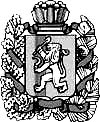 АдминистрацияКазачинского районаОТДЕЛ ОБРАЗОВАНИЯ 663100, с. Казачинское, Красноярского края.,ул. Советская 144тел. 8 (391-96) 21-4-04,  21-3-83,  21-6-91, 22-4-40,Факс: 8 (391-96) 21-225<rajono@krasmail.ru>ОКПО 02100728,ИНН/КПП 2417001829/241701001О проведении муниципального этапа краевого форума «Молодежь и наука, IX Районной конференции исследовательских работ учащихся "Эврика"  Заместитель главы района по социальной политике, начальник Отдела образования администрации   района                                                       Л.А.Федоненко                                                                                                                  Ф.И. участникаКлассВозраст (лет)Предметное направление Тема работыОбразовательное учреждениеФ.И.О. руководителя работы Телефон, е-mailорганизацииФ.И.О. директора организации1Ф.И. участникаФ.И. участникаКлассВозраст(лет)Предметное направление    Тема работыОбразовательное учреждениеФ.И.О. руководителя работы  Телефон, е-mailорганизацииФ.И.О. директора организации